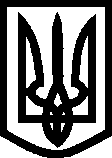 УКРАЇНА ВИКОНАВЧИЙ КОМІТЕТМЕЛІТОПОЛЬСЬКОЇ  МІСЬКОЇ  РАДИЗапорізької областіР О З П О Р Я Д Ж Е Н Н Яміського голови04.12.2018										№ 531-рПро скликання 07.12.2018позачергового засідання виконавчого комітетуКеруючись Законом України «Про місцеве самоврядування в Україні»,       ст. 76 Бюджетного кодексу України, відповідно до Регламенту роботи виконавчого комітету Мелітопольської міської ради Запорізької області, затвердженого рішенням виконкому від 27.12.2010 № 317 (з доповненнями та змінами), на підставі службової записки начальника фінансового управління Мелітопольської міської ради Запорізької області Чабан Я. від 03.12.2018                  № 01-19/1211, з метою розгляду питань про схвалення проектів рішень                 «Про внесення змін до рішення 35 сесії Мелітопольської міської ради                         VII скликання від 29.11.2017 № 4/2 «Про міський бюджет на 2018 рік»,                 «Про міський бюджет на 2019 рік», прогнозу міського бюджету на 2020-2021 рокиЗОБОВ'ЯЗУЮ:1) Скликати 07 грудня 2018 року о 09-00 позачергове засідання виконавчого комітету Мелітопольської міської ради Запорізької області.2) Начальника організаційного відділу Федєчкіна В. та начальника загального відділу Павленко Н. забезпечити підготовку та організацію проведення позачергового засідання виконкому.3) Контроль за виконанням цього розпорядження покласти на виконуючого обов’язки керуючого справами виконкому, заступника міського голови з питань діяльності виконавчих органів ради Федорова І.Мелітопольський міський голова			С. МІНЬКО